Załącznik Nr 2 do SIWZDane dotyczące Wykonawcy

Nazwa:	................................................
		
Siedziba:	................................................	
Imię Nazwisko osoby (osób) upoważnionych do podpisaniaumowy…………………………………………………………………………………Adres poczty elektronicznej: 	................................................
Numer telefonu:		......................................
Numer faksu:		......................................
Numer NIP/Pesel:			................................................FORMULARZ  OFERTOWYPrzystępując do udziału w postępowaniu o udzielenie zamówienia w trybie przetargu nieograniczonego na podstawie art. 39 ustawy Pzp, Nr: ADP.2301.60.2019  na: Dostawę mebli do budynków Uniwersytetu Jana Kochanowskiego w Kielcach  zgodnie z wymaganiami określonymi w SIWZ:Oferujemy wykonanie zamówienia w cenie:Część I: dostawa mebli biurowychOferowany koszt dostawy mebli, wyszczególnionych w ofercie wynosi: …………..zł brutto (w tym VAT)(słownie złotych : ………………………………………………………………..)Ważne:Zamawiający musi mieć możliwość dokonać weryfikacji oferowanych mebli na podstawie szczegółowego opisu mebli. W przypadku podania tylko np.  numeru katalogowego, należy bezwzględnie podać np. adres strony internetowej producenta, na której można zweryfikować oferowany produkt.Termin gwarancji wynosi:Termin dostawy wynosi:Część II: dostawa regałów otwartychOferowany koszt dostawy mebli, wyszczególnionych w ofercie wynosi: …………..zł brutto (w tym VAT)(słownie złotych : ………………………………………………………………..)Ważne:Zamawiający musi mieć możliwość dokonać weryfikacji oferowanych mebli na podstawie szczegółowego opisu mebli. W przypadku podania tylko np.  numeru katalogowego, należy bezwzględnie podać np. adres strony internetowej producenta, na której można zweryfikować oferowany produkt.Termin gwarancji wynosi:Termin dostawy wynosi: Upoważniony przedstawiciel Wykonawcy w kwestiach dotyczących wykonania umowy: ..............................................................oświadczamy, że cena brutto obejmuje wszystkie koszty wykonania zamówienia, które poniesie Wykonawca oraz w toku realizacji zamówienia nie ulegnie zmianie;wadium (dotyczy części I zamówienia) w wysokości 2.000,00 zł wniesione zostało w formie.............  Zwrotu wadium prosimy dokonać na konto Nr: ..................................(wypełnić w przypadku wniesienia wadium w formie pieniądza),oświadczamy, że przedmiot zamówienia wykonamy samodzielnie, z wyjątkiem ........................................................ (należy wskazać usługi, które będą wykonywać podwykonawcy w przypadku zadeklarowania powierzenia im wykonania części zamówienia),oświadczamy, że uzyskaliśmy od Zamawiającego wszelkie informacje niezbędne do rzetelnego sporządzenia niniejszej oferty zgodnie z wymogami określonymi w SIWZ;oświadczamy, że zapoznaliśmy się z SIWZ i istotnymi postanowieniami umowy i nie wnosimy żadnych zastrzeżeń oraz uznajemy się za związanych określonymi w niej zasadami postępowania, przez okres 30 dni od daty otwarcia ofert;oświadczamy, że oferowany przedmiot zamówienia zgodny jest z wymaganiami i warunkami opisanymi przez Zamawiającego w SIWZ;oświadczamy, że zobowiązujemy się, w przypadku wyboru naszej oferty, do zawarcia umowy na warunkach, w miejscu i terminie określonym przez Zamawiającego;zawarcie umowy jest jednoznaczne z wyrażeniem zgody na przetwarzanie danych w zakresie niezbędnym do jej zrealizowania;oświadczamy, że jesteśmy (jestem) upoważnieni do reprezentowania Wykonawcy;oświadczamy, iż informacje i dokumenty zawarte w ofercie na stronach nr od … do … stanowią tajemnicę przedsiębiorstwa w rozumieniu przepisów o zwalczaniu nieuczciwej konkurencji (Zamawiający wskazuje, iż zgodnie z art. 8 ust. 3 ustawy Wykonawca nie może zastrzec informacji, o których mowa w art. 86 ust. 4 ustawy);jesteśmy (jestem)  małym lub średnim przedsiębiorcą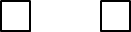 TAK             NIE- oświadczamy, że wszystkie kartki naszej oferty łącznie ze wszystkimi załącznikami są ponumerowane i cała  oferta składa się z .............  kartek.Załącznikami do niniejszej oferty są:........................................................................................................................................	   ……………………………………………………….(Miejscowość, data)                                           	     	   (Podpis/y osoby/osób upoważnionychdo reprezentowania Wykonawcy).Lp.Nazwa produktuSzczegółowy opis (można dołączyć do oferty)IlośćCena jednostkowabruttoWartośćbrutto1biurko proste 1400x600x760-800402Szafa aktowa 800x420x188033Szafa aktowa przybiurkowa z drzwiami przesuwnymi 1000x420x720-76044Biurko 1600x600x740-82015Fotel obrotowy206Krzesło konferencyjne807Krzesło konferencyjne z pulpitem dla praworęcznych248Krzesło konferencyjne z pulpitem dla leworęcznych49Szafa aktowa 800x420xh 1140210Szafa aktowa przybiurkowa z drzwiami przesuwnymi 1400x600x720-800111Szafa aktowa przybiurkowa z drzwiami przesuwnymi 1000x600x720-800212Szafa aktowa z drzwiami skrzydłowymi 600-700x420x210-230113Ławki/siedziska łączone (1 komplet = 4 siedziska)17RAZEMRAZEMRAZEMRAZEMRAZEMTermin gwarancjiZaznaczyć odpowiednie24 miesiące36 miesięcy48 miesięcymiesięcy Termin dostawyZaznaczyć odpowiednie8 tygodni      7 tygodni6 tygodni  Lp.Nazwa produktuSzczegółowy opis (można dołączyć do oferty)IlośćCena jednostkowabruttoWartośćbrutto1Regał otwarty wysoki90RAZEMRAZEMRAZEMRAZEMRAZEMTermin gwarancjiZaznaczyć odpowiednie24 miesiące36 miesięcy48 miesięcy60 miesięcy Termin dostawyZaznaczyć odpowiednie8 tygodni      7 tygodni6 tygodni  